INCONTRIAMOCI PER STARE INSIEME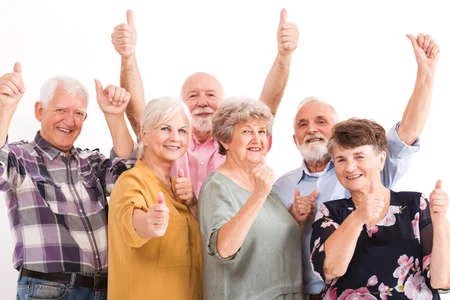 Ai nostri “Diversamente Giovani”Vi aspettiamo venerdì 28 ottobre dalle 15,30 alle 17,00 nei locali della parrocchia, ingresso in via Mario Randaccio (lato macelleria), per passare qualche ora in compagnia.                                                        La Caritas Parrocchiale